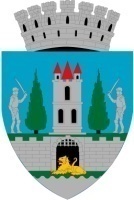 HOTĂRÂREA  Nr. 53/ 19.03.2019 pentru modificarea HCL nr. 46/28.02.2019 privind aprobarea cererii de finanțare cu titlul  “Reabilitare clădiri rezidențiale Satu Mare 7” precum şi a cheltuielilor aferente Consiliul Local al Municipiului Satu Mare întrunit în şedinţa extraordinară din data de 19.03.2019.Luând act de raportul comun al Serviciului scriere, implementare şi monitorizare proiecte şi al Direcţiei economice cu nr. 15091/15.03.2019, din cadrul aparatului de specialitate al primarului, de expunerea de motive a primarului municipiului, în calitate de iniţiator, înregistrată cu nr. 15093/15.03.2019, de raportul comisiei de specialitate a consiliului local.Având în vedere proiectul “Reabilitare clădiri rezidențiale Satu Mare 7”.Ȋn conformitate cu prevederile Apelului de proiecte POR175/3/1/ din cadrul Programul Operaţional Regional 2014-2020, Axa prioritară 3, Obiectiv specific 3.1, Operaţiunea A. 	Ţinând seama de prevederile Legii nr. 24/2000 privind normele de tehnică legislativă pentru elaborarea actelor normative, republicată, cu modificările şi completările ulterioare.   În temeiul prevederilor art. 36 alin. (6) lit.a), ale art. 45 alin. (2) lit. d), precum şi ale art. 115 alin. (1) lit. b) din Legea administraţiei publice locale nr. 215/2001, republicată,  cu modificările şi completările ulterioare,Adoptă prezenta H O T Ă R Â R E:Art.1. Se aprobă modificarea Anexei nr. 1 la HCL nr. 46/28.02.2019 privind aprobarea cererii de finanțare cu titlul “Reabilitare clădiri rezidențiale Satu Mare 7” precum şi a cheltuielilor aferente, conform anexei  nr. 1 la prezenta hotărâre.Art.2. Se aprobă modificarea Art. 3 din HCL nr. 46/28.02.2019 care va avea următorul conţinut: “Se aprobă asigurarea contribuţiei proprii din valoarea cheltuielilor eligibile ce revine autorităţii administraţiei publice locale a Municipiului Satu Mare în valoare de 217.329,66 lei inclusiv T.V.A.”.Art.3. Restul articolelor din HCL nr. 46/28.02.2019 privind aprobarea cererii de finanțare cu titlul “Reabilitare clădiri rezidențiale Satu Mare 7” rămân neschimbate. Art.4. Cu ducerea la îndeplinire a prezentei hotărâri se încredinţează Primarul municipiului Satu Mare, Direcţia economică şi Serviciul scriere, implementare şi monitorizare proiecte.Art.5. Prezenta hotărâre se comunică, prin intermediul secretarului municipiului Satu Mare, în termenul prevăzut de lege, Primarului municipiului Satu Mare, Instituţiei Prefectului judeţului Satu Mare, Direcţiei economice şi Serviciului scriere, implementare şi monitorizare proiecte.          Președinte de ședință                                              Contrasemnează               Micle Adrian                                                              Secretar                                                                                       Mihaela Maria RacolțaPrezenta hotărâre a fost adoptată cu respectarea prevederilor art.45 alin.(2) din Legea  administraţiei publice locale nr. 215/2001, republicată, cu modificările şi completările ulterioare;                  Redactat în 6 exemplare originale            Total consilieri în funcţie23Nr . total al consilierilor  prezenţi20Nr total al consilierilor absenţi3Voturi pentru20Voturi împotrivă0Abţineri0